Mini-Mental-Status-Test (MMST) Коротка шкала оцінки психічного статусуКоротка шкала оцінки психічного статусу дозволяє оцінити когнітивну дисфункцію  особи похилого віку за допомогою простого опитувальника. Для тестування  необхідно близько 10 хвилин.Інтерпретація результатів: результат менше 13 балів свідчить про наявність глобального когнітивного розладу та є підставою  для направлення в спеціалізований медичний центр. Прізвище, ім’я по батькові пацієнта _____________________Дата народження ______________Дата обстеження ____________                       Опитування проведено ________________________							       				     Бали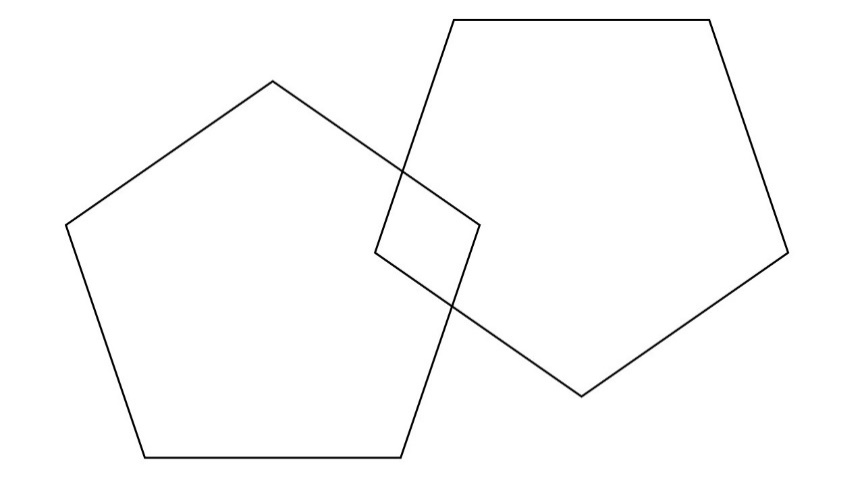 І.    Орієнтаціяв часі (наприклад, який сьогодні день?)в просторі(наприклад, де ми знаходимося зараз?)ДатаРікПора рокуДень тижняМісяцьКраїнаМістоРайон містаКлініка/праксис/будинок для осіб похилого віку (10) Відділення/поверхВсього (макс.10): 11111111110000000000І.    Орієнтаціяв часі (наприклад, який сьогодні день?)в просторі(наприклад, де ми знаходимося зараз?)ДатаРікПора рокуДень тижняМісяцьКраїнаМістоРайон містаКлініка/праксис/будинок для осіб похилого віку (10) Відділення/поверхВсього (макс.10): ІI. Оцінка негайної пам’яті та здатності до запам’ятовування Пацієнту називають 3 предмети та просять їх повторити.Максимум 6 повторів.      (11) Яблуко     (12) Монета     (13) СтілВсього (макс.3):111000ІI. Оцінка негайної пам’яті та здатності до запам’ятовування Пацієнту називають 3 предмети та просять їх повторити.Максимум 6 повторів.      (11) Яблуко     (12) Монета     (13) СтілВсього (макс.3):ІII. Оцінка уваги та здатності до рахунку Необхідно послідовно віднімати від числа 100 число 7 або назвати слово “ТУМБА” в зворотньому напрямку по буквам.        (14)    >93<                А        (15)    >86<                Б        (16)    >79<    або      М        (17)    >72<                У        (18)    >65<                Т                                                             Всього (макс.5):1111100000ІII. Оцінка уваги та здатності до рахунку Необхідно послідовно віднімати від числа 100 число 7 або назвати слово “ТУМБА” в зворотньому напрямку по буквам.        (14)    >93<                А        (15)    >86<                Б        (16)    >79<    або      М        (17)    >72<                У        (18)    >65<                Т                                                             Всього (макс.5):IV. Оцінка можливості відтворення слів Необхідно пригадати назви трьох предметів, названих раніше.     (11) Яблуко     (12) Монета     (13) СтілВсього (макс.3):111000IV. Оцінка можливості відтворення слів Необхідно пригадати назви трьох предметів, названих раніше.     (11) Яблуко     (12) Монета     (13) СтілВсього (макс.3):V. МоваПацієнту показують два предмети та просять їх назвати.Пацієнта просять повторити фразу.Виконання вказівок.(22)  Наручний годинник(23)  Олівець(24) “Вона більше не дає йому гроші в борг”       (макс.3 повторення)(25)  Візьміть, будь ласка, лист паперу в руку(26)  Складіть його навпіл(27)  Покладіть його на підлогу(28)  Будь ласка, заплющіть очі(29) Напишіть 1 завершене просте речення  (30) Скопіюйте малюнок  на том ж листі паперу Необхідно скопіювати п’ятикутники, що перетинаються. Повинні бути намальовані всі 10 кутів, 2 з яких перетинаютсяВсього (макс.9):1111111      110000000      00V. МоваПацієнту показують два предмети та просять їх назвати.Пацієнта просять повторити фразу.Виконання вказівок.(22)  Наручний годинник(23)  Олівець(24) “Вона більше не дає йому гроші в борг”       (макс.3 повторення)(25)  Візьміть, будь ласка, лист паперу в руку(26)  Складіть його навпіл(27)  Покладіть його на підлогу(28)  Будь ласка, заплющіть очі(29) Напишіть 1 завершене просте речення  (30) Скопіюйте малюнок  на том ж листі паперу Необхідно скопіювати п’ятикутники, що перетинаються. Повинні бути намальовані всі 10 кутів, 2 з яких перетинаютсяВсього (макс.9):Загалом